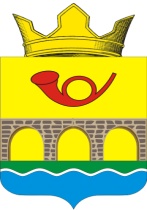 РОССИЙСКАЯ  ФЕДЕРАЦИЯРОСТОВСКАЯ ОБЛАСТЬ  НЕКЛИНОВСКИЙ РАЙОНАДМИНИСТРАЦИЯ  САМБЕКСКОГО СЕЛЬСКОГО ПОСЕЛЕНИЯРАСПОРЯЖЕНИЕс. Самбек                                            27 декабря 2023  г. № 68Об утверждении плана реализации муниципальной программыСамбекского  сельского поселения  «Обеспечение общественного порядка и противодействие преступности» на 2024 годВ соответствии с постановлением Администрации Самбекского сельского поселения от 27.03.2018 № 28 «Об утверждении Порядка разработки, реализации и оценки эффективности муниципальных программ Самбекского сельского поселения»:  1. Утвердить план реализации муниципальной программы Самбекского сельского поселения «Обеспечение общественного порядка и противодействие преступности»  на 2024 год (далее – план реализации) согласно приложению к настоящему распоряжению.     2. Настоящее распоряжение вступает в силу с 01.01.2024 г.     3. Контроль за исполнением распоряжения  оставляю за собой.Глава АдминистрацииСамбекского сельского поселения                                     М.А.СоболевскийПриложениеадминистрации Самбекского сельского поселенияот  27.12.2023  № 68Планреализации муниципальной программы «Обеспечение общественного порядка и противодействие преступности» на 2024 год№ п/пНаименование Ответственный 
 исполнитель, соисполнитель, участник(должность/ФИО) <1>Ожидаемый результат  (краткое описание)Срок    
реализации 
  (дата)Объем расходов на 2024 год (тыс.руб.) <2>Объем расходов на 2024 год (тыс.руб.) <2>Объем расходов на 2024 год (тыс.руб.) <2>Объем расходов на 2024 год (тыс.руб.) <2>Объем расходов на 2024 год (тыс.руб.) <2>№ п/пНаименование Ответственный 
 исполнитель, соисполнитель, участник(должность/ФИО) <1>Ожидаемый результат  (краткое описание)Срок    
реализации 
  (дата)всегообластной
   бюджетместный бюджетвнебюджетные
источники1234567891Подпрограмма 1. Противодействие коррупции в Самбекском сельском поселенииАдминистрация Самбекского сельского поселенияХX3,8-3,8-1.1Основное  мероприятие 1.1создание условий для снижения правового нигилизма населения, формирование антикоррупционного общественного мнения и нетерпимости к коррупционному поведениюАдминистрация  Самбекского сельского поселенияформирование антикоррупционного общественного мнения и нетерпимости к коррупционному поведению у населениявесь период3,8-3,8-1.2Основное  мероприятие 1.2 обеспечение прозрачности деятельности  органов местного самоуправления Самбекского сельского  поселенияАдминистрация  Самбекского сельского поселениядоступность деятельности Администрации поселения для всех слоев населениявесь период----2Подпрограмма 2. Профилактика экстремизма и терроризма в Самбекском сельском поселенииАдминистрация Самбекского сельского поселенияХX2,2-      2,2-2.1Основное мероприятие 2.1.  информационно-пропагандистское противодействие экстремизму и терроризмуАдминистрация Самбекского сельского поселенияУстранение причин, способствующих совершению действий экстремистского характеравесьпериод      2,2-2,2-Итого по муниципальной программеХХ6,0-6,0-